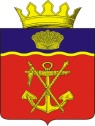 АДМИНИСТРАЦИЯКАЛАЧЁВСКОГО  МУНИЦИПАЛЬНОГО  РАЙОНАВОЛГОГРАДСКОЙ  ОБЛАСТИПОСТАНОВЛЕНИЕот  20.12.2013г        № 2527О внесении изменений в Постановление Главы Калачевского муниципального района от 31.12.2010 года № 2640 « О районном конкурсе  «Лучшее территориальное общественное самоуправление года»В соответствии с Постановлением Правительства Волгоградской области от 23.09.2013г № 501-п « О внесении изменений в постановление Администрации Волгоградской области от 08.11.2010г № 538-п « Об утверждении долгосрочной областной целевой программы « Развитие территориального общественного самоуправления Волгоградской области» на 2011-2015 годы и  Постановлением Главы Администрации Волгоградской области от 23 декабря 2010г № 1946 «О Волгоградском областном конкурсе «Лучшее территориальное общественное самоуправление года»,постановляю:
      1. Внести следующие изменения в Положение « О районном конкурсе  «Лучшее территориальное общественное самоуправление года»,утвержденное Постановлением Главы Калачевского муниципального района от 31 декабря 2010 г. № 2640 « О районном конкурсе « Лучшее территориальное общественное самоуправление года» (далее Положение):             1.1. пункт 4.1 изложить в следующей редакции: « Конкурс проводится по семи номинациям:номинация « Программно-целевая деятельность и социальное партнерство»;номинация «Патриотическое воспитание и работа с молодежью»; номинация «Обустройство территории проживания»;номинация «Сфера социальной защиты и социального    обслуживания населения»;номинация « Формирование здорового образа жизни»;номинация « Национально-культурные традиции и духовно-нравственное воспитание»;номинация « Формирование среды безопасного проживания и жизнедеятельности населения».        1.2  пункт 5.1  изложить в следующей редакции:«Конкурс проводится отдельно по трем группам территорий:населенные пункты с численностью населения  менее 200 человек в составе сельских поселений;населенные пункты с численностью населения более 200 человек в составе сельских поселений;городское поселение».     2. Состав муниципальной комиссии Калачевского муниципального района по проведению районного конкурса «Лучшее территориальное общественное самоуправление года», утвержденный названным Постановлением, изложить в новой редакции согласно приложению  к настоящему Постановлению.3. Настоящее Постановление подлежит официальному опубликованию.Глава  администрации Калачёвского муниципального района                                       Т.И.Нургалеев